Играйте с детьми в кубики!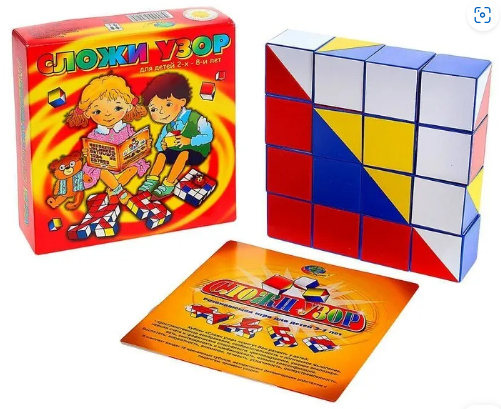 Подготовила: учитель-дефектолог Мазурова М.АИстория созданияКубики Б.П.Никитина – одна из популярных игровых технологий для детей дошкольного возраста.Б.П.Никитин – педагог-новатор, основоположник многих  развивающих игр с кубиками. Таких как:Сложи квадратСложи узорКубики для всехУникубДробиКирпичикиСегодня я познакомлю вас с игрой «Сложи узор». Эту игру очень любят дети, и не удивительно.Из этой маленькой коробочки, рождаются красивые узоры: буквы, цифры, симпатичные животные и много всего интересного. А самое главное- создают все это сами дети.Описание игрушкиИгра состоит из 16 одинаковых кубиков. Все 6 граней каждого кубика окрашены по-разному в 4 цвета. Это позволяет составлять из них 1-, 2-, 3- и даже 4-цветные узоры в громадном количестве вариантов. Эти узоры напоминают контуры различных предметов, картин, которым дети любят давать названия. В игре с кубиками дети выполняют 3 вида заданий.Сначала учатся по узорам-заданиям складывать точно такой же узор из кубиков. Затем ставят обратную задачу: глядя на кубики, нарисовать узор, который они образуют. И, наконец, третье – придумывать новые узоры из 9 или 16 кубиков, каких еще нет в книге, т. е. выполнять уже творческую работу.Используя разное число кубиков и разную не только по цвету, но и по форме (квадраты и треугольники) окраску кубиков, можно изменять сложность заданий в необыкновенно широком диапазоне.В этой игре хорошо развивается способность детей к анализу и синтезу, этим важным мыслительным операциям, используемым почти во всякой интеллектуальной деятельности, и способность к комбинированию, необходимая для конструкторской работы.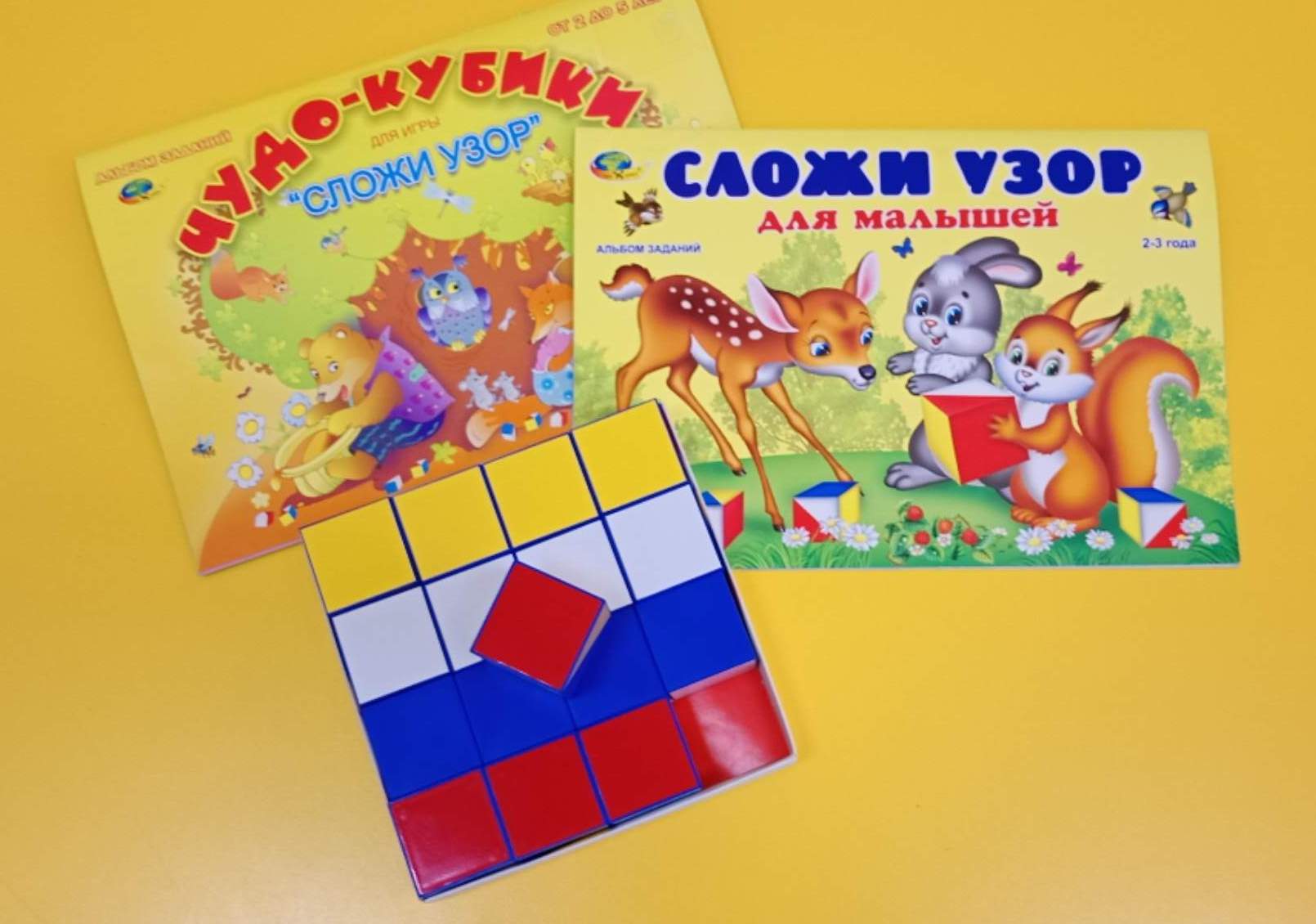 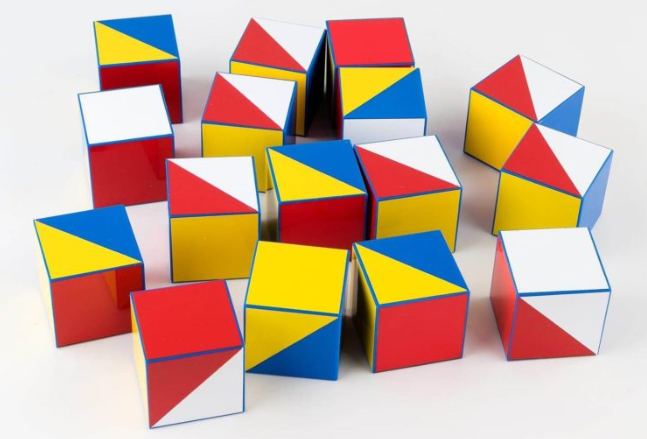 В чем польза развивающей игры «Сложи узор» для детейИгра развивает:Наглядно- действенное мышлениеМыслительные операции: сравнения, анализа, синтезаЦветовое восприятиеСамоконтроль и самоанализЗрительную памятьМелкую моторикуЧувство симметрии и т.д.Улучшает навыки общения со взрослыми и со сверстниками;Игра с родителями улучшает или налаживает отношения внутри семьи. 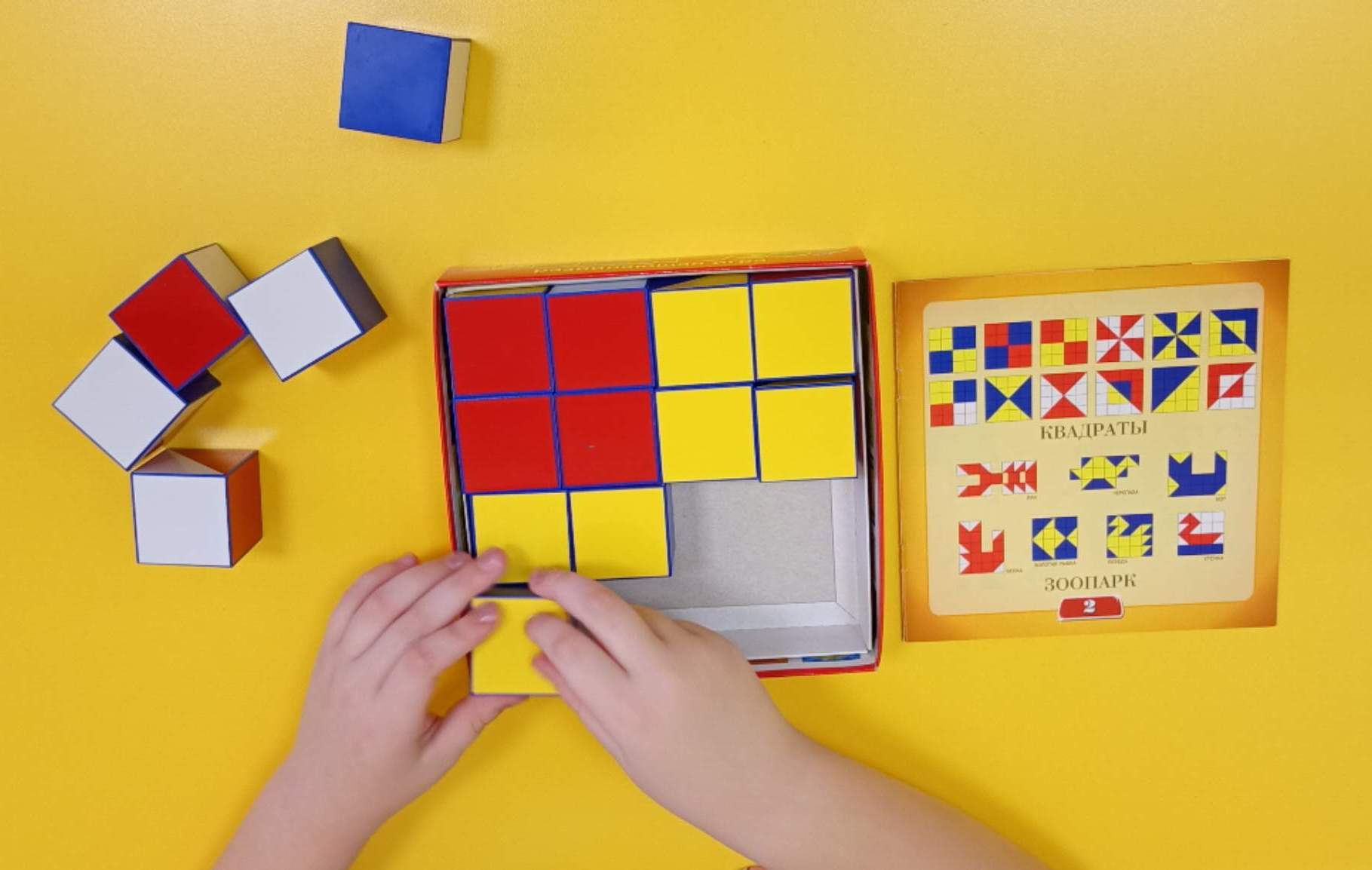 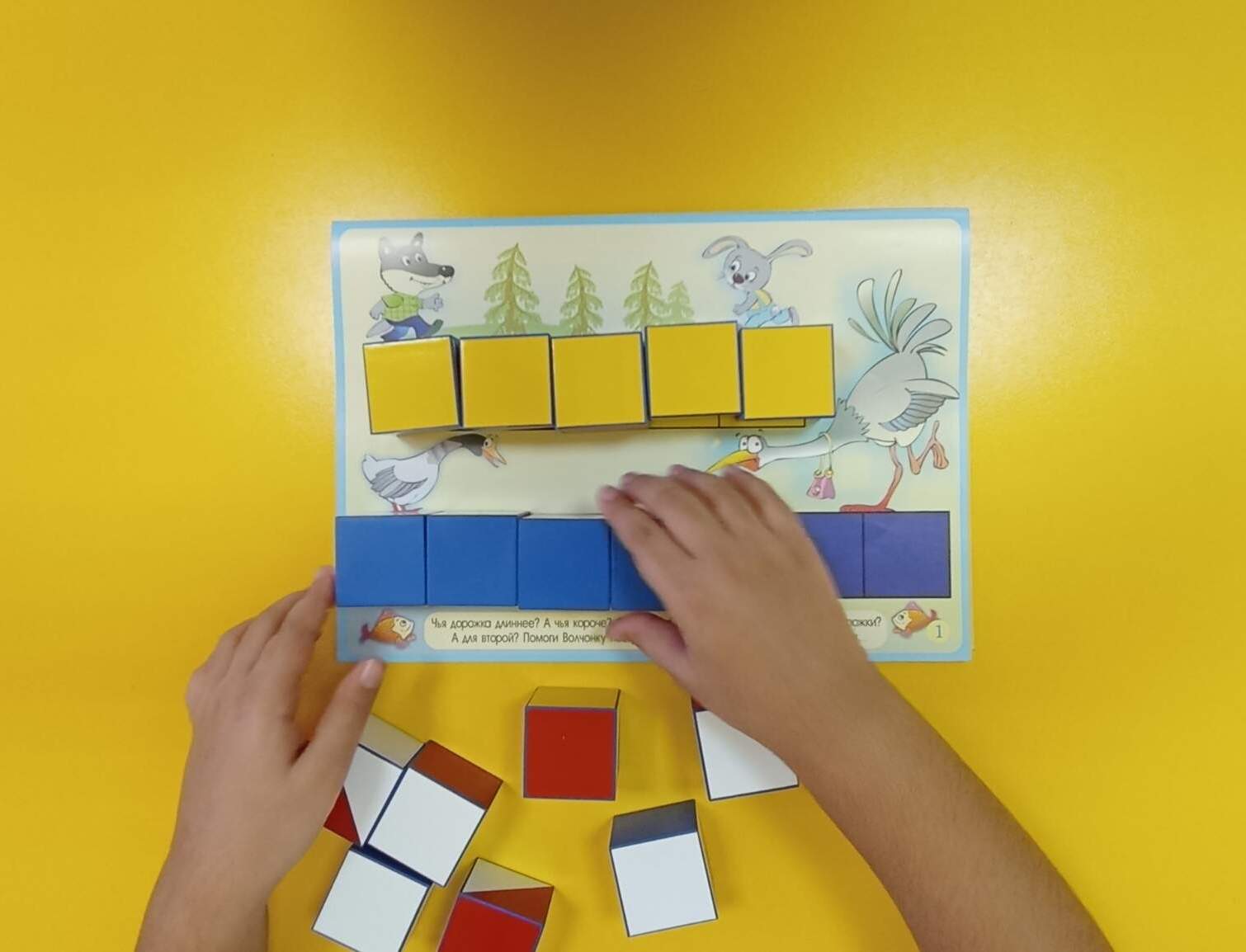 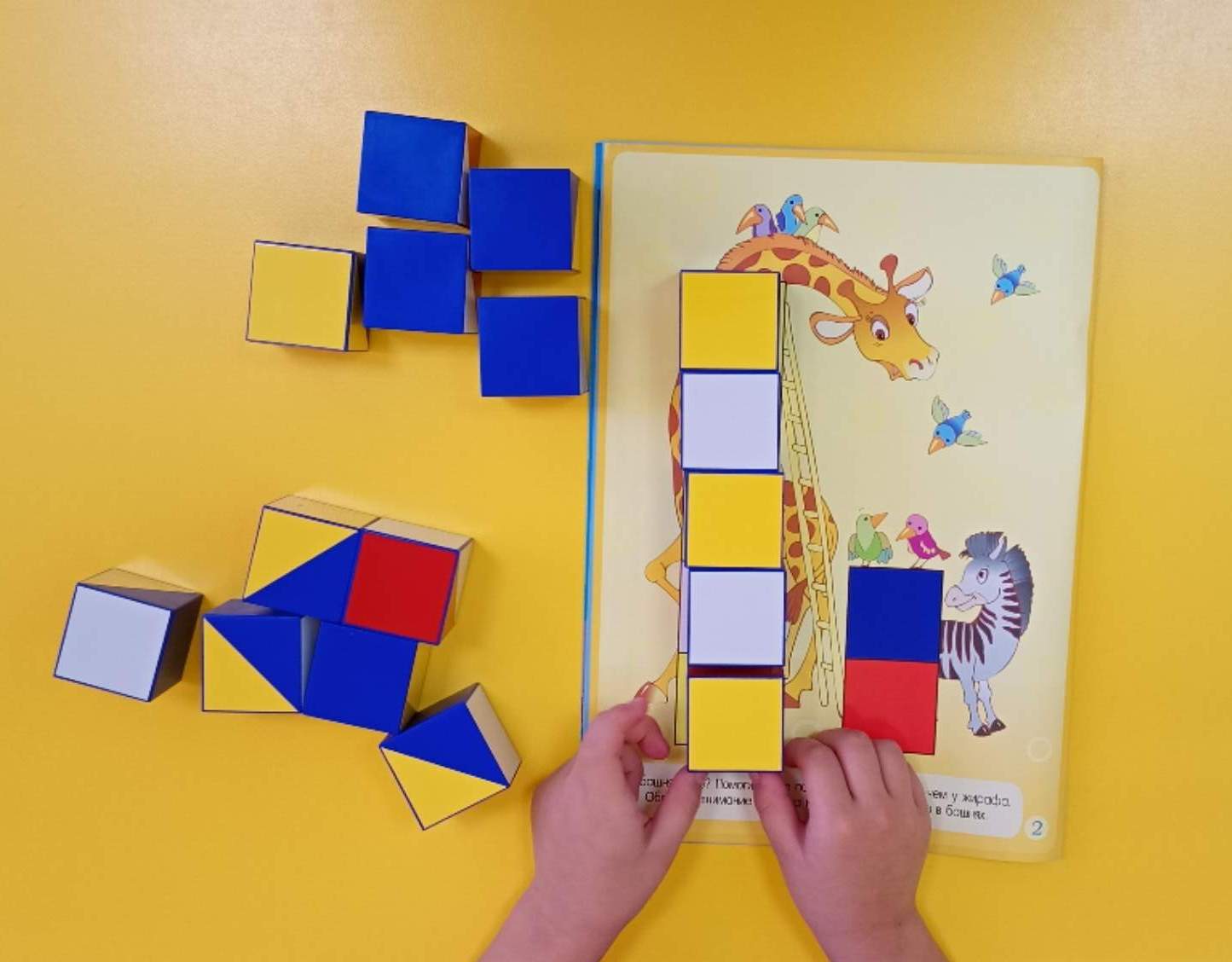 Как играть?Знакомство со "Сложи узор" можно начинать с 1-2 лет, обязательно вместе со взрослым. Взрослый покажет малышу, как построить поезд, башню или квадрат. А потом научит аккуратно укладывать все кубики в коробку после игры. Так ребенок в игровой форме познакомится с цветами и такими важными понятиями, как длинный - короткий, широкий - узкий, большой - маленький, высокий - низкий, а кроме того, научится аккуратности.Когда малыш освоится, постепенно можно будет предложить ему более трудные задания: сложить узор по определенному рисунку. Сначала - простые, уже хорошо знакомые одноцветные дорожки и квадраты из 4-х кубиков, чтобы ребенок почувствовал себя уверенно и не испугался сразу сложных заданий. Потом двухцветные и четырехцветные картинки, потом задания неправильной формы (лесенка, цветок, крест). Постепенно ребенок перейдет к более сложным заданиям, будет справляться с ними сам и радоваться своим самостоятельным достижениям.Сложность заданий может меняться. В зависимости от возраста и готовности ребенка можно предложить ему складывать картинки по одному из пяти альбомов разной сложности (в комплект не входят) или по собственному замыслу.Что нужно, чтобы играть в игру «Сложи узор»Увлекательную настольную игру можно купить в магазине. 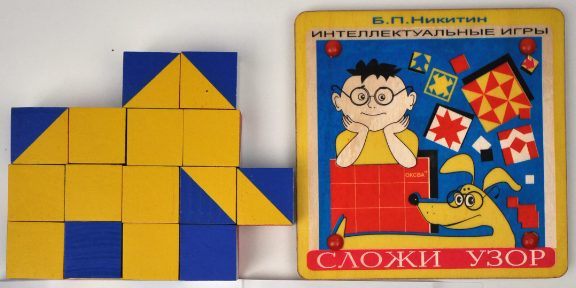 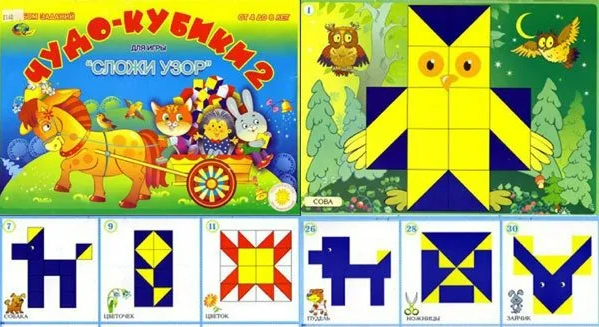 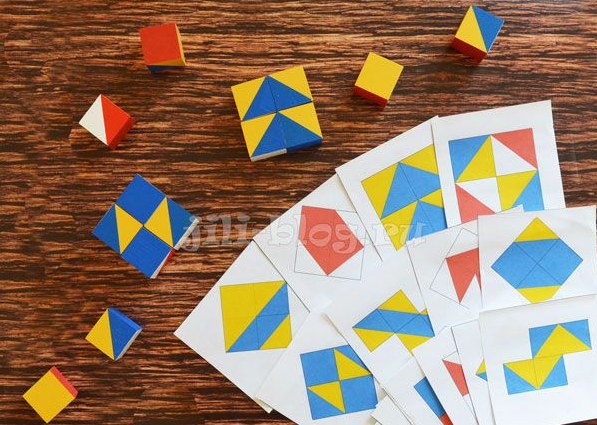 Играйте со своими малышами, не жалейте времени на детей! Играя с ними, вы занимаетесь развитием детей и доставляете им огромную радость.